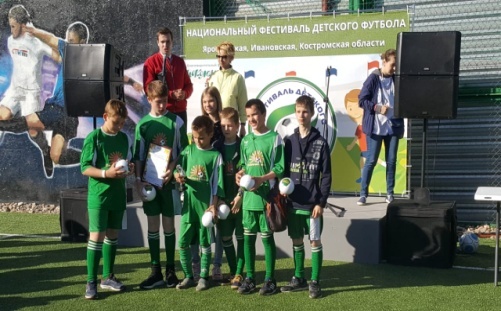 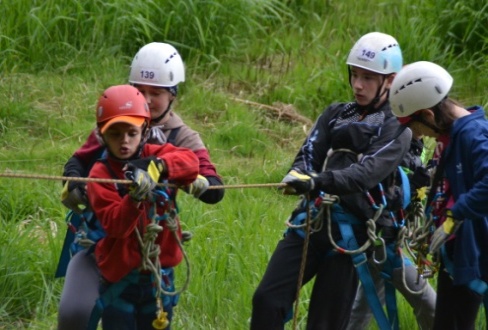 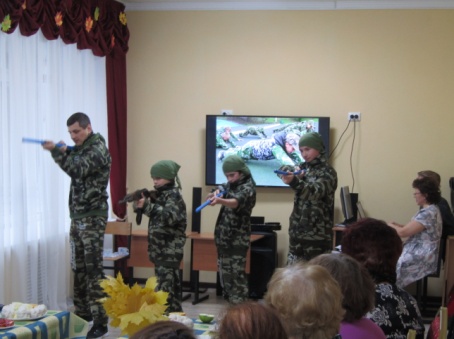 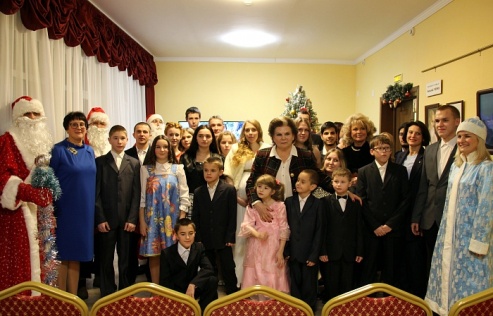 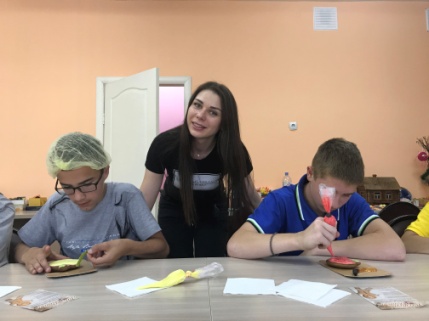 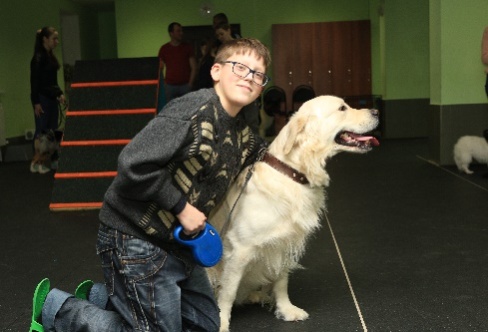 Контактная информация:г. Ярославль, ул. А. Невского, д. 7а,                                                                      МУ детский дом «Чайка»                                                                                    Телефон: 8 (4852) 57-88-89, 8(4852) 57-86-00                                                           Адрес электронной почты: detdom1.yar@yandex.ruАдрес сайта: http://yar1dom.edu.yar.Муниципальное учреждение детский дом – центр педагогической, медицинской и социальной помощи семье «Чайка»Региональный семинар  Минимизация социальных рисков, детского эмоционального неблагополучия и проявлений социальных девиаций.(в рамках реализации базовой площадки ГАУ ДПО ЯО ИРО «Создание условий для психологического благополучия воспитанников детского дома»)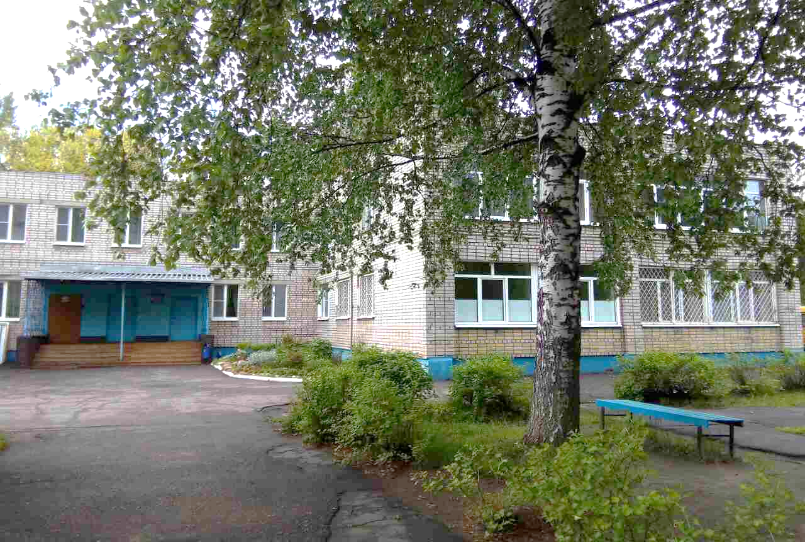 «Дети должны жить в мире красоты, игры, сказки, музыки, рисунка, фантазии, творчества.» (В. А. Сухомлинский)Ярославль, 21 ноября 2019 г.Программа семинара11.00-11.10Встреча и регистрация участников семинараАдминистрация детского дома11.10-11.30Кофе – брейкАдминистрация детского дома11.30-11.50Экскурсия по детскому домуАдминистрация детского дома11.50-11.55Открытие семинара                                            Боярова Елена Станиславовна-старший преподаватель кафедры общей педагогики и психологии ГАУ ДПО ЯО ИРО, «Почетный работник общего образования», руководитель базовой площадки11.55-12.10«Развитие инфраструктуры детского дома как фактор психологического благополучия воспитанников»                     Петрова Светлана Андреевна – директор детского дома, «Почетный работник общего образования»12.10-12.20«Организация воспитательной работы по профилактике социальных рисковвоспитанников»                                       Сахарова Елена Сергеевна – заместитель директора по УВР, «Почетный работник общего образования» 12.20-12.35«Развитие эмоционального интеллекта у детей группы риска»Иванова Алена Михайловна –  педагог – психолог 12.35-13.30Психологический ресурс. Практикум для педагогического коллектива.Пронина Нясимя Рафаильевна-педагог-психолог первой квалификационной категории 13.30-13.5013.50-14.05Мастер – класс: «Использование инновационных методов при создании условий эмоционального благополучия ребенка в условиях детского дома»                                                                                                  Рукасов Дмитрий Петрович – воспитатель высшей квалификационной категории,                                                                                       Романов Алексей Валентинович - воспитатель высшей квалификационной категории,Иванова Алена Михайловна –  педагог – психологРыбалкина Инесса Станиславовна - воспитатель высшей квалификационной категории,                                           Карвацкая Светлана Анатольевна- инструктор по труду первой квалификационной категории                                 14.05-14.15РефлексияИванова Алена Михайловна –  педагог – психолог14.15-14.20Подведение итогов работы семинара                    Боярова Елена Станиславовна-старший преподаватель кафедры общей педагогики и психологии ГАУ ДПО ЯО ИРО, «Почетный работник общего образования», руководитель базовой площадки «Создание условий для психологического благополучия  воспитанников детского дома»14.25ОбедАдминистрация детского дома